MINISTÉRIO DA EDUCAÇÃO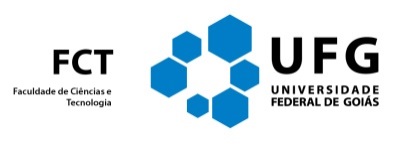 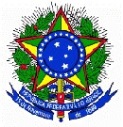 UNIVERSIDADE FEDERAL DE GOIÁS - CÂMPUS APARECIDA DE GOIÂNIAFACULDADE DE CIÊNCIAS E TECNOLOGIARua Mucuri, S/N, Área 03, Bairro Conde dos Arcos, Aparecida de Goiânia/GO – 74968-755Fone: (62) 3209-6550 – www.fct.ufg.brCNPJ: 01567601/0001-43____________________________________________________________________________________________________DADOS DO PROJETO DE TCCIDENTIFICAÇÃO DA PROPOSTA/PROJETO (mesmo que provisório)Título do Trabalho___________________________________________________________________________________________________________________________________________________________________Palavras-chave_________________________________________________________________________________IDENTIFICAÇÃO DO(A) ESTUDANTENome_________________________________________________________________________________Matrícula_________________________________________________________________________________Telefone_________________________________________________________________________________E-mail_________________________________________________________________________________IDENTIFICAÇÃO DO(A) ORIENTADOR(A)Nome completo_________________________________________________________________________________Titulação acadêmica 	Especialista (  ) 	Mestre (  ) 	Doutor (  )Telefone_________________________________________________________________________________E-mail_________________________________________________________________________________Coorientador(A): 	Sim (  ) 	Não (  )Nome completo_________________________________________________________________________________Universidade/Faculdade _________________________________________________________________________________Titulação acadêmica:Especialista (  ) 	Mestre (  ) 	Doutor (  )Telefone_________________________________________________________________________________E-mail_________________________________________________________________________________JUSTIFICATIVA (O estudante deve justificar a escolha do tema, tendo em vista sua relevância científica, educacional e/ou social. O trabalho deverá apresentar alguma contribuição para o esclarecimento ou enriquecimento de informações sobre o assunto tratado.)._________________________________________________________________________________________________________________________________________________________________________________________________________________________________________________________________________________________________________________________________________________________________________________________________________________________________________________________________________________________________________________________________________________________________________________________________________________________________________________________________________________________________________________________________________________________________________________________________________________________________________________________________________________________________________________________________________________________________________________________________________________________________________________________________________________________________________RESUMO DO TRABALHO (Neste item, deve ser apresentado um resumo de até 350 palavras sobre a proposta/projeto, descrevendo seus objetivos, procedimentos metodológicos e resultados esperados)._____________________________________________________________________________________________________________________________________________________________________________________________________________________________________________________________________________________________________________________________________________________________________________________________________________________________________________________________________________________________________________________________________________________________________________________________________________________________________________________________________________________________________________________________________________________________________________________________________________________________________________________________________________________________________________________________________________________________________________________________________________________________________________________________________________________________________________________________________________________________________________________________________________________________________________________________________________________________________________________________________________________________________________________________________________________________________________________________________________________________________________________________________________________________________________________________________________________________________________________		 ____________________________________Assinatura do(a) orientador(a)				Assinatura do(a) discenteData: ____/____/_______ 				Data: ____/____/_______ANUÊNCIA________________________________________Coordenação do TCC Data: ____/____/_______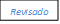 